ТЕХНИЧЕСКОЕ ОПИСАНИЕ № 87473059, 87468215К ГОСТ 12.4.280-214 «Одежда специальная для защиты от общих производственных загрязнений и механических воздействий. Общие технические требования.»ТР ТС 019/201187473059 Костюм Виват-1 Премиум (тк.Смесовая,240) брюки, серый/черный/красный87468215 Костюм Виват-1 Премиум (тк.Смесовая,240) брюки, т.синий/черный/васильковыйСогласовано: Главный технолог: Ненадова И.А. Исполнители: Конструктор: Ключникова И.А.Технолог: Заец Е.А.4 марта 2022г.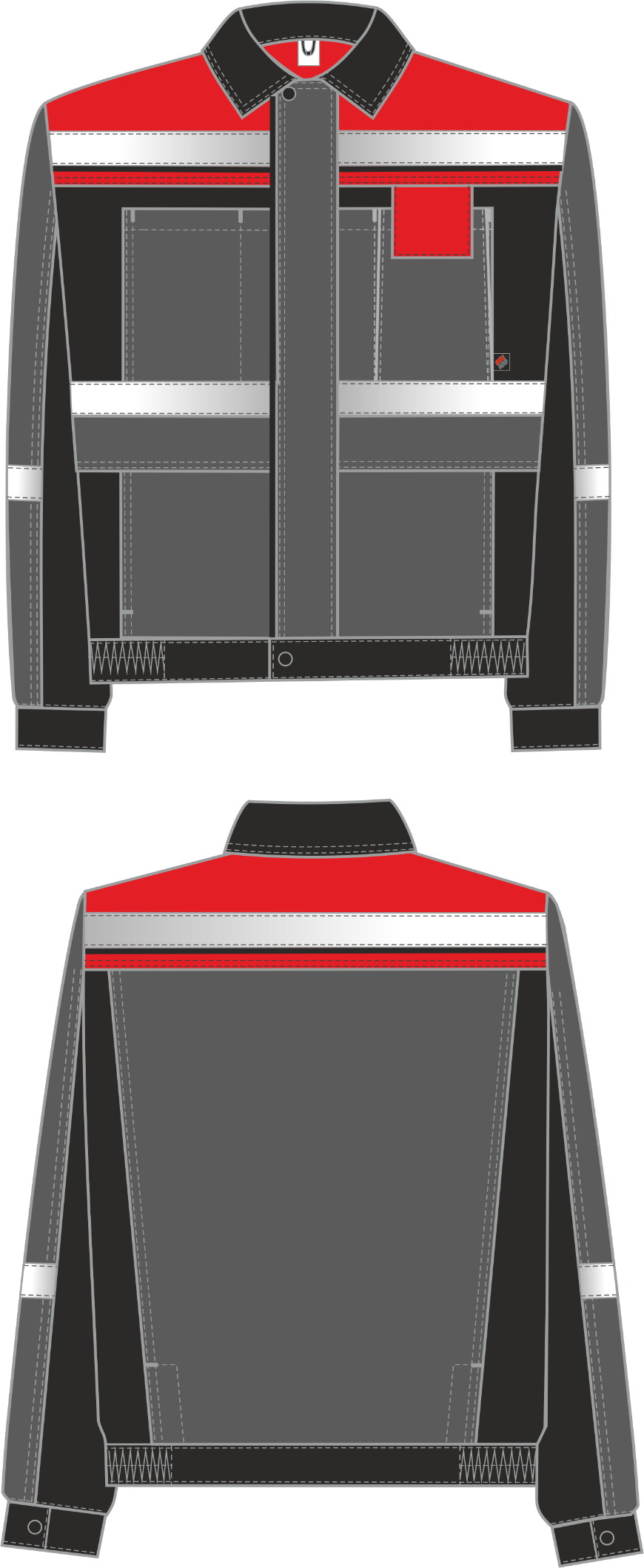 Рис.1. Эскиз Костюм Виват-1 Премиум (тк.Смесовая,240) брюки, серый/черный/красный, куртка. Вид спереди и сзади.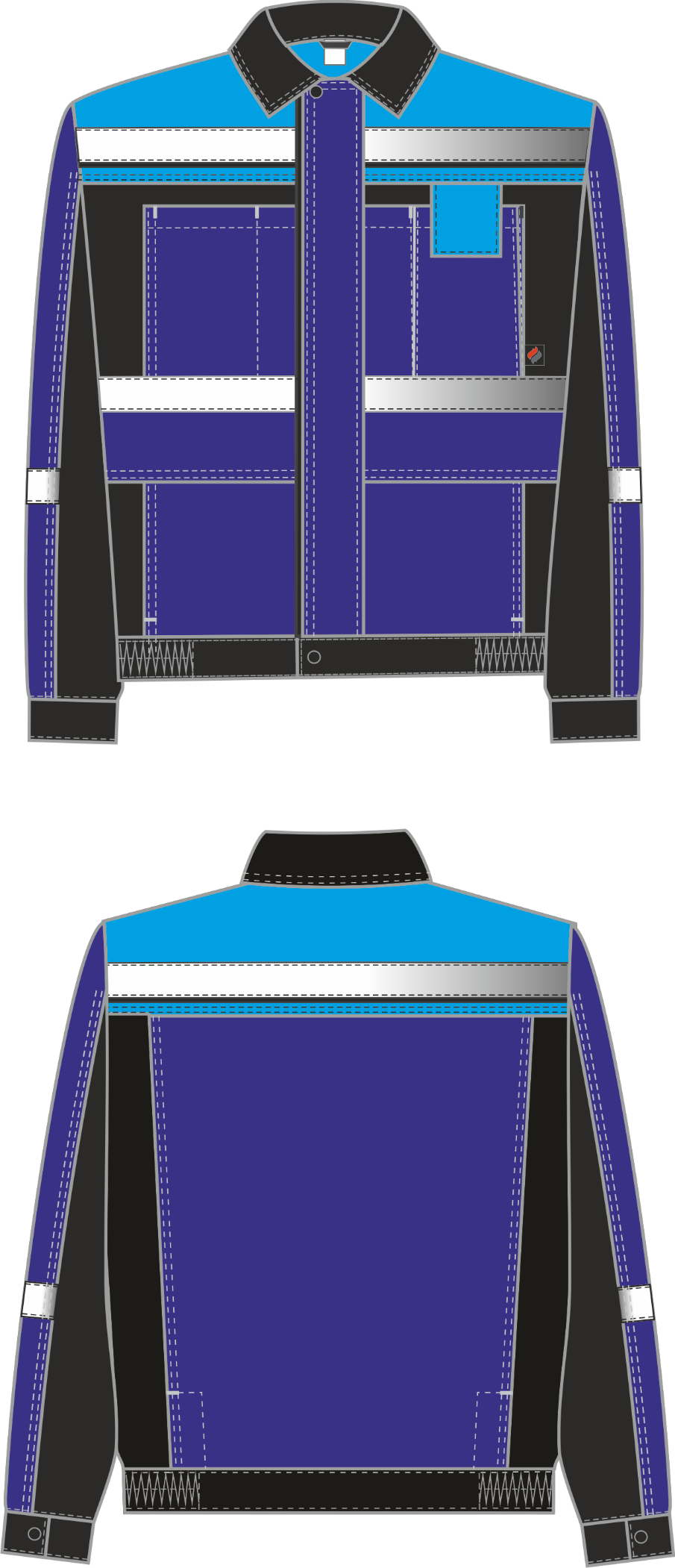 Рис.2. Эскиз Костюм Виват-1 Премиум (тк.Смесовая,240) брюки, т.синий/черный/васильковый, куртка. Вид спереди и сзади.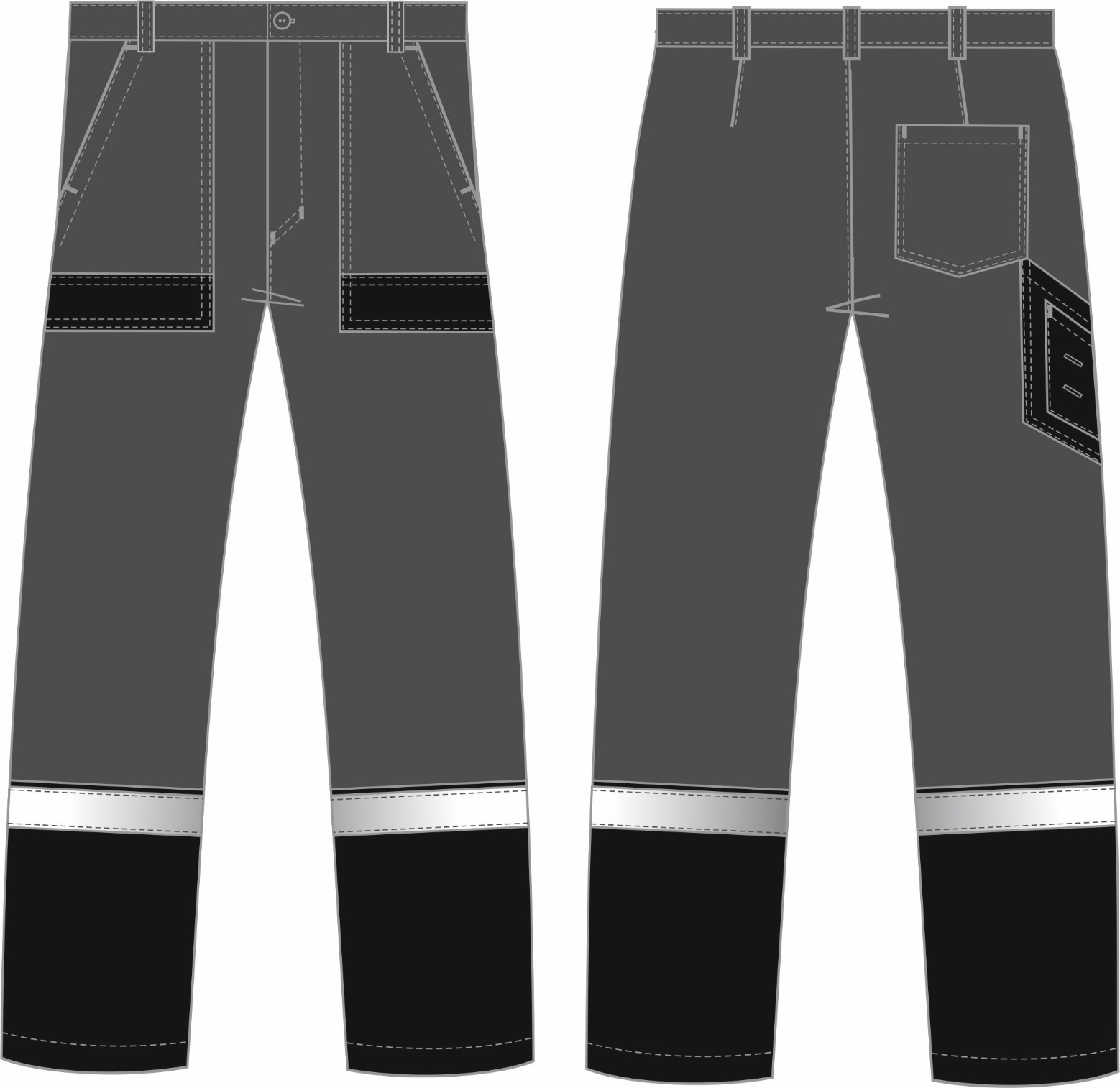 Рис.3. Эскиз Костюм Виват-1 Премиум (тк.Смесовая,240) брюки, серый/черный/красный, брюки. Вид спереди и сзади.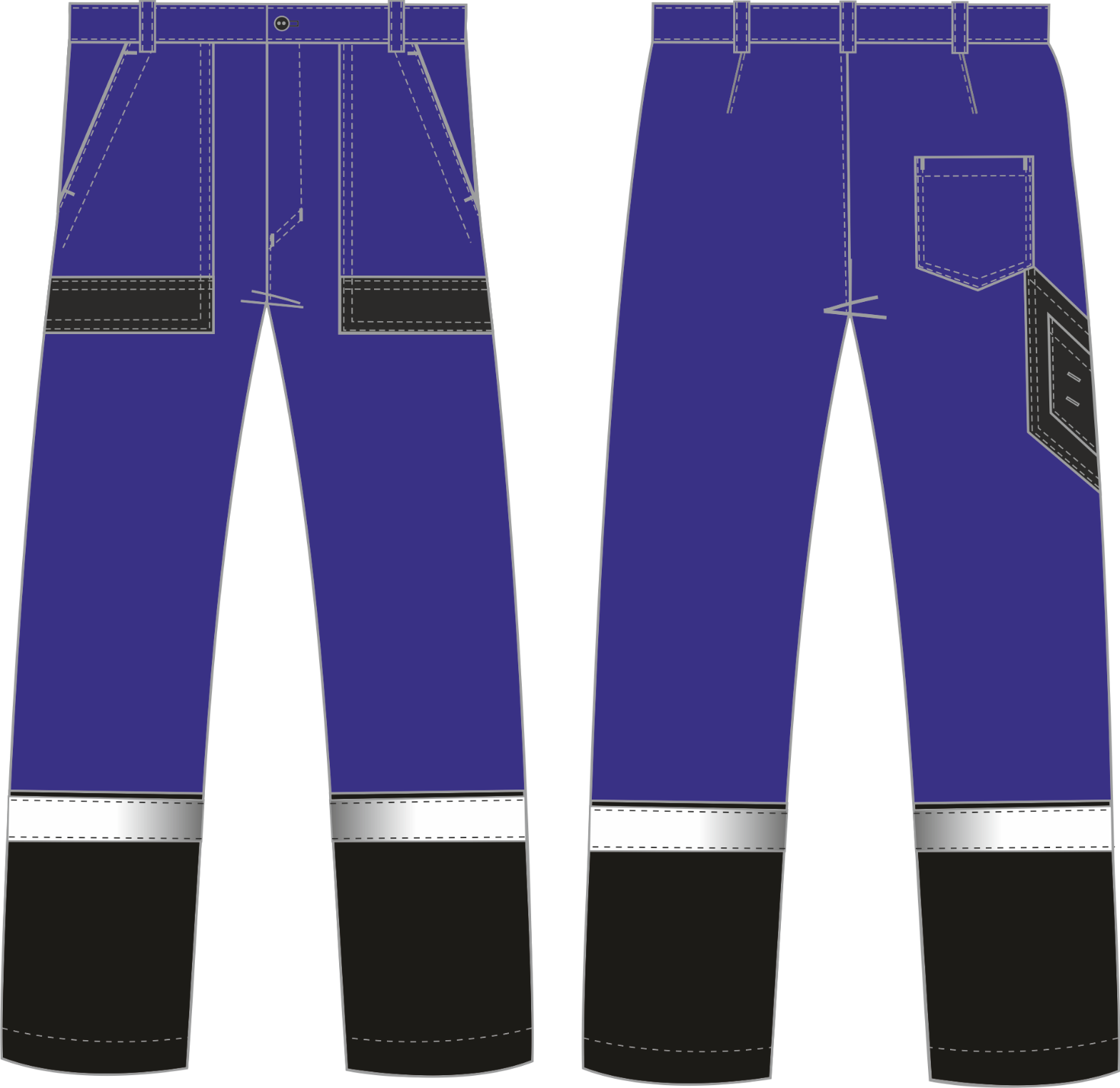 Рис.4. Эскиз Костюм Виват-1 Премиум (тк.Смесовая,240) брюки, т.синий/черный/васильковый, брюки. Вид спереди и сзади.Изготовление и раскрой (отклонения от нитей основы в тканях и допуски при раскрое) изделий, должны соответствовать требованиям настоящего технического описания, основам промышленных методов обработки специальной одежды и образцу, утверждённому в установленном порядке.Изделия по размерам должны изготавливаться на типовые фигуры, в соответствии с классификацией: по обхвату груди 80-140, по росту 158-200 по ГОСТ 31399-2009 и настоящего технического описания.      Табл. 1.Описание внешнего вида моделиКостюм Виват-1 Премиум предназначен для защиты от общих производственных загрязнений и механических воздействий, изготавливается в соответствии с ГОСТ 12.4.280-2014 «Одежда специальная для защиты от общих производственных загрязнений и механических воздействий. Общие технические требования».Костюм состоит из куртки и брюк.Куртка прямая, с центральной застёжкой на тесьму-молния и ветрозащитной планкой с перекантом, застегивающейся на кнопку в верхней части. Низ куртки на поясе, застегивающимся на кнопку, с внутренней резинкой в области боковых швов.Полочки на кокетках. На кокетках располагается горизонтальная светоотражающая полоса шириной 50 мм, под которую (по нижнему срезу) вставлен кант. На полочках располагаются нагрудные накладные карманы с двумя зональными делениями. Нагрудные карманы нижним срезом входят под горизонтальную светоотражающую полосу полочек шириной 50 мм. На левом нагрудном кармане располагается карман-портфель под рацию с клапаном, застегивающимся на ленту-контакт. Клапан кармана под рацию входит в шов притачивания кокетки. Под клапаном в шов втачана петля из репсовой тесьмы для крепления бейджа. Нижние накладные карманы состоят из двух частей: большого кармана с боковым входом, малого кармана с вертикальным входом. Большой нижний карман входит по трём срезам в боковой шов, борт и шов притачивания пояса. Малый нижний карман передним срезом входит в борт, боковой срез частично настрочен на большой карман, нижний срез входит в шов притачивания пояса. Вход в большой нижний карман обработан швом вподгибку с открытым обмётанным срезом. Вход в малый нижний карман обработан швом в подгибку с закрытым срезом. Нижние накладные карманы с клапаном, торцевые стороны которого входят в боковой шов и борт, верхний срез входит под светоотражающую полосу.Тканевая этикетка-флажок «Факел» вставляется в нижний край кармана под рацию со стороны бокового шва. С изнаночной стороны левой полочки под нижним карманом расположена этикетка ФИО (по разметке в лекалах).Спинка на кокетке и с отрезными бочками. На кокетку горизонтально настрочена светоотражающая полоса шириной 50 мм, под которую по нижнему срезу вставлен кант. Центральная часть спинки образует две вертикальные складки для свободы движения, фигурно застроченные в нижней части. Нижняя часть складок настрочена на среднюю часть спинки по рельефам.Рукава втачныетрехшовные. Центральная часть рукава с горизонтальной светоотражающей полосой шириной 50 мм. Низ рукава с притачной манжетой, застегивающейся на кнопку и горизонтальной шлицей.Воротник втачной, отложной. В горловину куртки втачивается вешалка из основной ткани и этикетка основная.В левый боковой шов крепится запасной лоскут.Брюкипрямого силуэта с передней застежкой-гульфикна тесьму-молния.Притачной пояс с пятью шлёвками под ремень. Пояс застёгивается на одну петлю и пуговицу.На задних половинках располагаются вытачки по линии талии.На передних половинках имеются боковые накладные карманы с настрочными усиливающими накладками по низу. Вход в карман обработан обтачкой и дополнительно фиксируется закрепками. На задней правой половинке располагается фигурный накладной карман. Под накладной карман входит карман для инструментов, входящий в боковой шов. На кармане для инструментов располагается малый накладной карман с двумя наклонными петлями.Передние и задние половинки состоят из двух частей. На нижних частях передних и задних половинок располагается светоотражающая полоса шириной 50 мм.На левую переднюю половинку с изнаночной стороны настрачивается этикетка ФИО под накладным карманом.В шов притачивания пояса на уровне  среднего шва задних половинок настрачивается этикетка основная.Обхват груди типовой фигуры, смОбхват груди типовой фигуры, смОбхват груди типовой фигуры, смОбхват груди типовой фигуры, смОбхват груди типовой фигуры, смОбхват груди типовой фигуры, смОбхват груди типовой фигуры, смОбхват груди типовой фигуры, см80-8488-9296-100104-108112-116120-124128-132136-140Рост типовой фигуры, смРост типовой фигуры, смРост типовой фигуры, смРост типовой фигуры, смРост типовой фигуры, смРост типовой фигуры, смРост типовой фигуры, смРост типовой фигуры, см158-164158-164170-176170-176182-188182-188194-200194-200